Уважаемые руководители!Комитет по образованию Администрации муниципального образования «Смоленский район» Смоленской области представляет выписку из плана работы комитета по образованию на июнь 2021 года для руководства в работе.Дополнительно сообщаем, что в план работы комитета по образованию в течение месяца могут вноситься изменения. Председатель комитета по образованию                                                         И.В. ЛонщаковаПлан мероприятий комитета по образованию Администрации муниципального образования«Смоленский район» Смоленской области на июнь 2021 годаПредседатель комитета по образованию                                                                                                                                    И.В. Лонщакова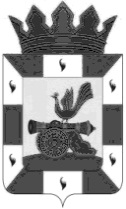 РОССИЙСКАЯ ФЕДЕРАЦИЯКомитет по образованиюАдминистрациимуниципального образования«Смоленский район»Смоленской областиг .Смоленск, проезд М.Конева,д.28е,Тел. 55-51-52, 62-31-49, 55-63-94E-mail: obr_smolray@admin-smolensk.ruот 31.05.2021 № 2828Руководителям образовательных организаций Смоленского районаДатаМероприятияКонтингентКонтингентОснованиедля включения в планМесто и время проведенияМесто и время проведенияОтветственныеФорма представления результатаС 01 по 05. 06.2021Проведение учебных сборовОбучающиеся 10-х классовОбучающиеся 10-х классовГодовой план работы комитета по образованию (приказ от 15.12.2020 № 384 «Об утверждении плана работы комитета по образованию Администрации муниципального образования «Смоленский район» Смоленской области на 2021 год»Образовательные организацииОбразовательные организацииКопылова В.А.Протокол03.06.2021Проведение ЕГЭ по русскому языкуОбучающиеся 11-х классовОбучающиеся 11-х классовПриказМинистерства Просвещения России и Рособрнадзора от 07.11.2018№ 190/1512«Об утверждении Порядка проведения государственной итоговой аттестации по образовательным программам среднего общего образования»МБОУ Печерская СШ, МБОУ Пригорская СШМБОУ Печерская СШ, МБОУ Пригорская СШСиницина Е.Ф.Копылова В.А.Протокол04.06.2021Проведение ЕГЭ по русскому языкуОбучающиеся 11-х классовОбучающиеся 11-х классовПриказМинистерства Просвещения России и Рособрнадзора от 07.11.2018№ 190/1512«Об утверждении Порядка проведения государственной итоговой аттестации по образовательным программам среднего общего образования»МБОУ Печерская СШ, МБОУ Пригорская СШ МБОУ Печерская СШ, МБОУ Пригорская СШ Синицина Е.Ф.Копылова В.А.Протокол07.06.2021Проведение ЕГЭ по математикеОбучающиеся 11-х классовОбучающиеся 11-х классовПриказМинистерства Просвещения России и Рособрнадзора от 07.11.2018№ 190/1512«Об утверждении Порядка проведения государственной итоговой аттестации по образовательным программам среднего общего образования»МБОУ Печерская СШ, МБОУ Пригорская СШ МБОУ Печерская СШ, МБОУ Пригорская СШ Синицина Е.Ф.Копылова В.А.Протокол08.06.2021Проведение ОГЭ и ГВЭ по русскому языкуОбучающиеся 9-х классовОбучающиеся 9-х классовПриказ Минпросвещения России и Рособрнадзораот 07.11.2018 года № 189/1513«Об утверждении Порядка проведения государственной итоговой аттестации по образовательным программам основного общего образования»МБОУ Печерская СШ МБОУ Печерская СШ Синицина Е.Ф.Прохоренкова Т.В.Протокол11.06.2021Проведение ЕГЭ по физике, историиОбучающиеся 11-х классовОбучающиеся 11-х классовПриказМинистерства Просвещения России и Рособрнадзора от 07.11.2018№ 190/1512«Об утверждении Порядка проведения государственной итоговой аттестации по образовательным программам среднего общего образования»МБОУ Пригорская СШ МБОУ Пригорская СШ Синицина Е.Ф.Копылова В.А.Протокол15.06.2021Проведение ЕГЭ по обществознаниюОбучающиеся 11-х классовОбучающиеся 11-х классовПриказМинистерства Просвещения России и Рособрнадзора от 07.11.2018№ 190/1512«Об утверждении Порядка проведения государственной итоговой аттестации по образовательным программам среднего общего образования»МБОУ Печерская СШ, МБОУ Пригорская СШ МБОУ Печерская СШ, МБОУ Пригорская СШ Синицина Е.Ф.Копылова В.А.Протокол16.06.2021Проведение ОГЭ и ГВЭ по математикеОбучающиеся 9-х классовОбучающиеся 9-х классовПриказ Минпросвещения России и Рособрнадзораот 07.11.2018 года № 189/1513«Об утверждении Порядка проведения государственной итоговой аттестации по образовательным программам основного общего образования»МБОУ Печерская СШ МБОУ Печерская СШ Синицина Е.Ф.Прохоренкова Т.В.Протокол16.06.2021Совещание руководителей ДОУРуководители ДОУРуководители ДОУГодовой план работы комитета по образованию (приказ от 15.12.2020 № 384 «Об утверждении плана работы комитета по образованию Администрации муниципального образования «Смоленский район» Смоленской области на 2021 год»Малый зал Администрации14.00Малый зал Администрации14.00Лонщакова И.В.Протокол совещания 17.06.2021Совещание руководителей образовательных организацийРуководители образовательных организаций Руководители образовательных организаций Годовой план работы комитета по образованию (приказ от 15.12.2020 № 384 «Об утверждении плана работы комитета по образованию Администрации муниципального образования «Смоленский район» Смоленской области на 2021 год»Малый зал Администрации14.00Малый зал Администрации14.00Лонщакова И.В.Протокол совещания 18.06.2021Проведение ЕГЭ по биологии, иностранным языкам (письменная часть)Обучающиеся 11-х классовОбучающиеся 11-х классовПриказМинистерства Просвещения России и Рособрнадзора от 07.11.2018№ 190/1512«Об утверждении Порядка проведения государственной итоговой аттестации по образовательным программам среднего общего образования»МБОУ Печерская СШ, МБОУ Пригорская СШ МБОУ Печерская СШ, МБОУ Пригорская СШ Синицина Е.Ф.Копылова В.А.Протокол21.06.2021Проведение ЕГЭ по английскому языку (устная часть)Обучающиеся 11-х классовОбучающиеся 11-х классовПриказМинистерства Просвещения России и Рособрнадзора от 07.11.2018№ 190/1512«Об утверждении Порядка проведения государственной итоговой аттестации по образовательным программам среднего общего образования»Школа № 29 г.СмоленскаШкола № 29 г.СмоленскаСиницина Е.Ф.Копылова В.А.Протокол22.06.2021Проведение ЕГЭ по немецкому языку (устная часть)Обучающиеся 11-х классовОбучающиеся 11-х классовПриказМинистерства Просвещения России и Рособрнадзора от 07.11.2018№ 190/1512«Об утверждении Порядка проведения государственной итоговой аттестации по образовательным программам среднего общего образования»Школа № 25г.СмоленскаШкола № 25г.СмоленскаСиницина Е.Ф.Копылова В.А.Протокол22. 06.2020Общероссийская минута молчания. День памяти и скорби. Акция «Свеча Памяти»Образовательные организацииОбразовательные организацииГодовой план работы комитета по образованию (приказ от 15.12.2020 № 384 «Об утверждении плана работы комитета по образованию Администрации муниципального образования «Смоленский район» Смоленской области на 2021 год»Сельские поселенияСельские поселенияЛонщакова И.В.Чмарова В.Н.Фото-отчет24.06.2021Проведение ЕГЭ по информатике и ИКТ (КЕГЭ)Обучающиеся 11-х классовОбучающиеся 11-х классовПриказМинистерства Просвещения России и Рособрнадзора от 07.11.2018№ 190/1512«Об утверждении Порядка проведения государственной итоговой аттестации по образовательным программам среднего общего образования»МБОУ Пригорская СШ МБОУ Пригорская СШ Синицина Е.Ф.Копылова В.А.Протокол30.06.2021Проведение ОГЭ и ГВЭ по русскому языкуОбучающиеся 9-х классовОбучающиеся 9-х классовПриказ Минпросвещения России и Рособрнадзораот 07.11.2018 года № 189/1513«Об утверждении Порядка проведения государственной итоговой аттестации по образовательным программам основного общего образования»МБОУ Пригорская  СШ МБОУ Пригорская  СШ Синицина Е.Ф.Прохоренкова Т.В.ПротоколДата уточняетсяВручение медалей «За особые успехи в учении»Золотые медалистыЗолотые медалистыГодовой план работы комитета по образованию (приказ от 15.12.2020 № 384 «Об утверждении плана работы комитета по образованию Администрации муниципального образования «Смоленский район» Смоленской области на 2021 год»Малый зал Администрациивремя проведения уточняетсяМалый зал Администрациивремя проведения уточняетсяЛонщакова И.В.Информация на сайтДата уточняетсяВручение подарков детям-сиротам и детям, оставшимся без попечения родителей, выпускникам государственных учреждений на выпускном вечере.Дети-сироты  и дети, оставшиеся без попечения родителейДети-сироты  и дети, оставшиеся без попечения родителейМуниципальная  программа «Развитие системы общего образования  в муниципальном образовании «Смоленский район» Смоленской области на 2020-2022 годы», постановление № 1733 от 12.12.2019Место и время проведения уточняетсяМесто и время проведения уточняетсяЛонщакова И.В., Достовалова Н.А.Фото-отчетВ течение месяцаМероприятия в рамках месячника антинаркотической направленности и популяризации здорового образа жизниОбучающиеся ОООбучающиеся ООГодовой план работы комитета по образованию (приказ от 15.12.2020 № 384 «Об утверждении плана работы комитета по образованию Администрации муниципального образования «Смоленский район» Смоленской области на 2021 год»Образовательные организацииОбразовательные организацииКопылова В.А.СправкаВ течение месяцаЗаседания районных методических объединений Педагоги ООПедагоги ООГодовой план работы комитета по образованию (приказ от 15.12.2020 № 384 «Об утверждении плана работы комитета по образованию Администрации муниципального образования «Смоленский район» Смоленской области на 2021 год»Образовательные организацииОбразовательные организацииШишкарева Е.М.ПротоколыКонтрольные мероприятияКонтрольные мероприятияКонтрольные мероприятияКонтрольные мероприятияКонтрольные мероприятияКонтрольные мероприятияКонтрольные мероприятияКонтрольные мероприятияКонтрольные мероприятияВ течение месяцаМониторинг сайтов ООМониторинг сайтов ООООГодовой план работы комитета по образованию (приказ от 15.12.2020 № 384 «Об утверждении плана работы комитета по образованию Администрации муниципального образования «Смоленский район» Смоленской области на 2021 год»Годовой план работы комитета по образованию (приказ от 15.12.2020 № 384 «Об утверждении плана работы комитета по образованию Администрации муниципального образования «Смоленский район» Смоленской области на 2021 год»Комитет по образованиюТретьякова В.Д.СправкаВ течение месяцаСоблюдение порядка проведения государственной (итоговой) аттестации выпускников 11 классов в общеобразовательных организацияхСоблюдение порядка проведения государственной (итоговой) аттестации выпускников 11 классов в общеобразовательных организацияхОбразовательные организацииГодовой план работы комитета по образованию (приказ от 15.12.2020 № 384 «Об утверждении плана работы комитета по образованию Администрации муниципального образования «Смоленский район» Смоленской области на 2021 год»Годовой план работы комитета по образованию (приказ от 15.12.2020 № 384 «Об утверждении плана работы комитета по образованию Администрации муниципального образования «Смоленский район» Смоленской области на 2021 год»Комитет по образованиюСиницина Е.Ф.Копылова В.А.СправкаВ течение месяцаСдача итоговой  отчетности за  2020-2021 учебный годСдача итоговой  отчетности за  2020-2021 учебный годРуководители  ООГодовой план работы комитета по образованию (приказ от 15.12.2020 № 384 «Об утверждении плана работы комитета по образованию Администрации муниципального образования «Смоленский район» Смоленской области на 2021 год»Годовой план работы комитета по образованию (приказ от 15.12.2020 № 384 «Об утверждении плана работы комитета по образованию Администрации муниципального образования «Смоленский район» Смоленской области на 2021 год»Комитет по образованиюЛонщакова И.В.Синицина Е.Ф.Прохоренкова Т.В.Отчет02.06.2020; 16.06.2020Участие в заседаниях комиссии по делам несовершеннолетних и защите их правУчастие в заседаниях комиссии по делам несовершеннолетних и защите их правСиницина Е.Ф.Достовалова Н.А.План проведения заседаний КДН и ЗП, утвержден 16.12.2020 г.  постановлением КДН и ЗПА № 23План проведения заседаний КДН и ЗП, утвержден 16.12.2020 г.  постановлением КДН и ЗПА № 23Здание АдминистрацииСиницина Е.Ф.,Достовалова Н.А.ПостановленияВ течение месяцаУчастие в судебных заседанияхУчастие в судебных заседанияхСпециалисты отдела опеки и попечительстваСудебные извещения, определения судаСудебные извещения, определения судаРайонные и мировой судПотоцкая М.А.,Дудинская Т.К.,Гаврилова Э.Х.,Солошенко О.В.В течение месяцаВыезды  для обследования  жилищно-бытовых условий по запросам судов и иных органовВыезды  для обследования  жилищно-бытовых условий по запросам судов и иных органовСпециалисты отдела опеки и попечительстваЗапросыЗапросыСельские поселения  районаДудинская Т.К., Достовалова Н.А., Качанова О.С., Гаврилова Э.Х.Акты